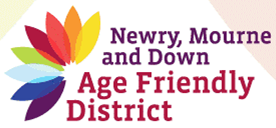 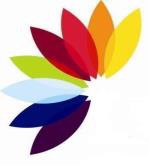 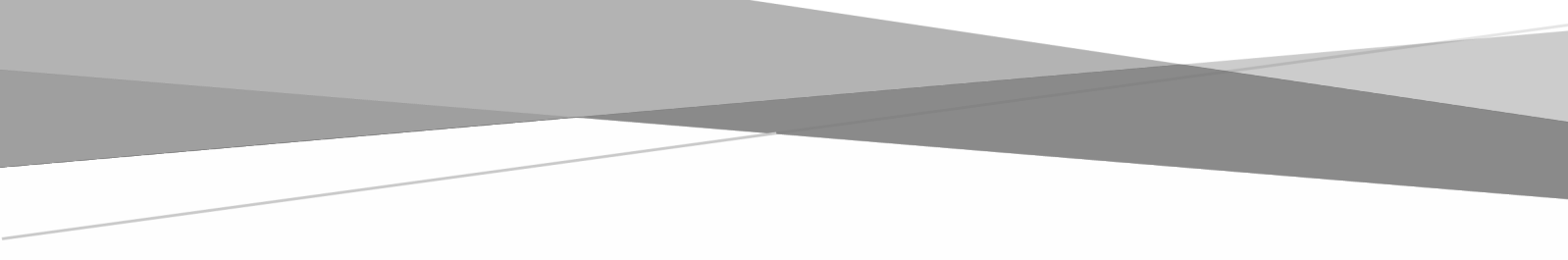 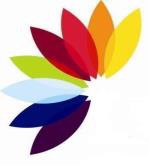 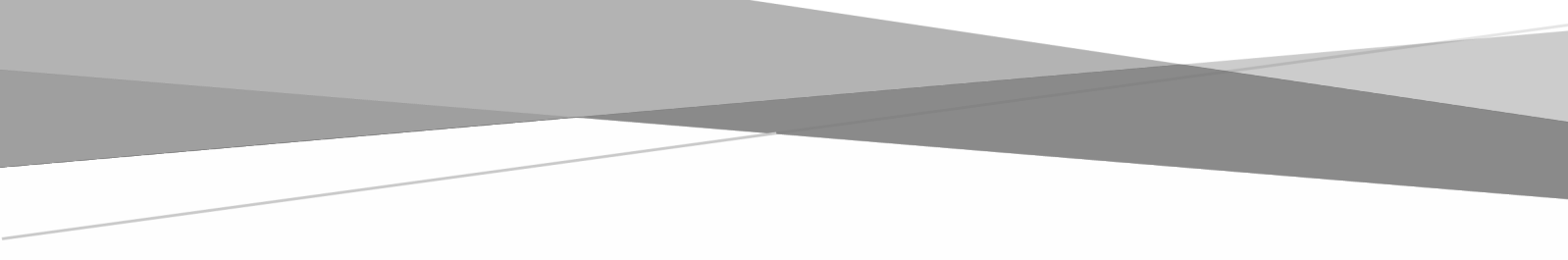 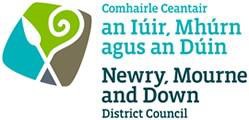 AGE FRIENDLY ACTIONPLAN: 2016-2019Newry, Mourne and Down DistrictSummaryAge friendliness is about making Newry Mourne and Down a really great place inwhich to grow older, and a region where older people can thrive.THIS DOCUMENT IS AVAILABLE IN A RANGE OF FORMATS ON REQUESTAcronymsAS:		Alzheimer’s SocietyAge NI:		Age Northern IrelandCCG:		Confederation of Community GroupsCDRCN:		County Down Rural Network CT:		Newry, Mourne Community Transport/Down Community TransportNMDDC:	 Newry, Mourne and Down District CouncilNMSCC: 	Newry and Mourne Senior Citizens OPF: 		Older People’s Forum/Down Senior Forum PAW:		Positive Aging WeekPCSP: 		Policing and Community Safety PartnershipPHA: 		Public Health AgencyPSNI:		Police Service of Northern IrelandPWT:		Promoting Wellbeing Team/Safe and Well Caring CommunitiesSPACE:		Supporting People and Communities (Formerly SDFHI – South Down Family Health Initiative)SH: 		Southern Health and Social Care Trust/ South Eastern Health and Social Care Trust  1. IntroductionAge friendliness means making Newry, Mourne and Down an area where people of all ages and backgrounds can thrive with a good quality of life as they grow older. This action plan has been developed with older people, not for them, and indeed older people’s priorities and concerns have been the driving force behind discussions, consultations, and meetings with older people and relevant organizations, agencies, and groups. This summary document remains a work-in-progress which will continue to be influenced by Age Friendly Strategic Alliance, the Older People’s Forum, and indeed older people in general through ongoing consultation and engagement.1.1 BackgroundThe Newry, Mourne and Down Strategic Alliance has been working actively with a wide range of partners on initiatives to understand and improve the health, well-being and quality of life of older people.  Comprehensive consultation processes ensured that decisions about actions and priorities were evidence based. This consultation included a wide range of awareness-raising sessions, a mapping exercise of current services and supports, plus a comprehensive survey of over 250 community based older adults (see O’Hanlon & Mackin,2013a).  This work arises from the WHO (World Health Organization) study on age-friendliness that took place in cities and towns in 22 countries (WHO, 2004). Older adults and carers were asked about age-friendliness across eight main themes. These eight themes can be seen in Table 1.1, under four community planning subject areas.1Table 1.1: Theoretical frameworks contributing to age friendliness1 Community planning offers opportunities for local involvement in the planning and management of their local communities so that these become safer, stronger, wealthier and more sustainable.1.2 SummaryTable 1.2 summarizes the process of developing an Age Friendly Action Plan for the area, the people involved, and the eight WHO themes representing age-friendliness.2Table 1.2: An overview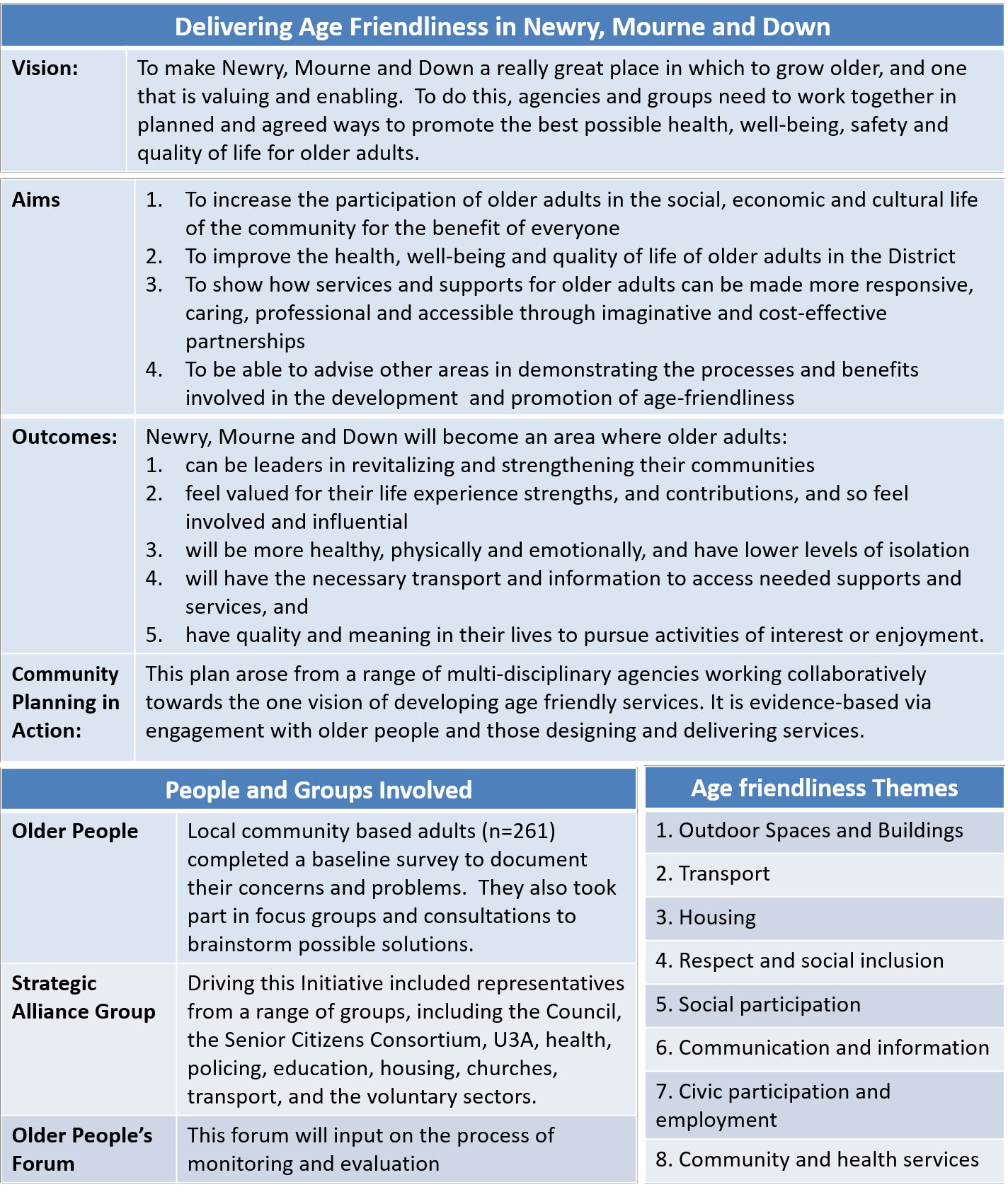 2 In 2015 Newry and Mourne became Newry, Mourne and Down, and further work in Down is planned so that this Action Plan will cover the new Newry, Mourne and Down district.2. Challenges and Solutions: The ActionsEach of the four community planning areas to follow will begin with a short summary of aims, followed by the strategies agreed and in process. The Age Friendly Strategic Alliance is committed to securing funding to ensure full implementation of this plan.2.1 Health and Well-beingWork on this community planning theme particularly links to the WHO age-friendly themes of:‘social participation’, and ‘community and health services’.“We aim to promote health and well-being among older people: by challenging negative stereotypes of ageing; by working collaboratively to combat isolation and promote participation; and by providing a wide range of services and initiatives to empower and enable older people to improve their health and well-being.2.2 Economic Development, Regeneration and TourismThis theme is particularly relevant to the WHO theme: ‘Civic participation and employment’.“We aim to value and promote the civic, economic and social contributions older people can make within their local communities: through volunteering or mentoring opportunities, through access to further training, or by post retirement employment including entrepreneurship.2.3 Environment and SpatialThis community planning theme particularly links to three subthemes within the WHOframework: “home and housing”, “outdoor spaces”, and “transport”.“We aim to promote access for older people to all places and spaces: by supporting older people to live independently in their own homes; and by enabling older people to participate fully in community life by having places and spaces that are safe, and by having more transport options.Making communities accessible, supportive and empowering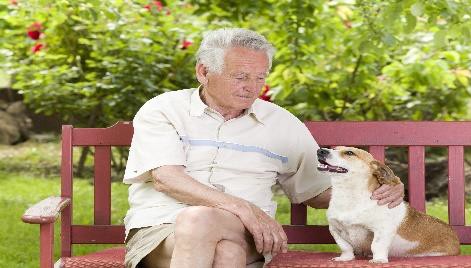 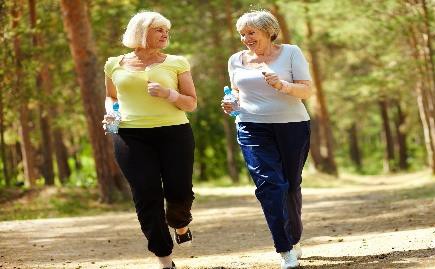 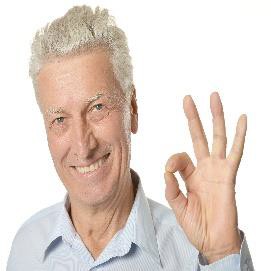 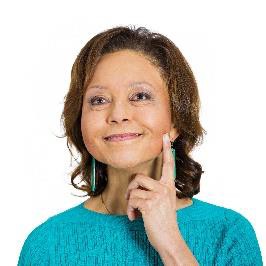 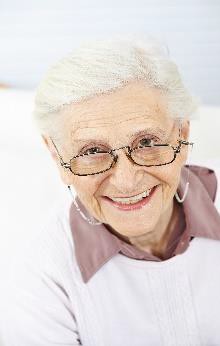 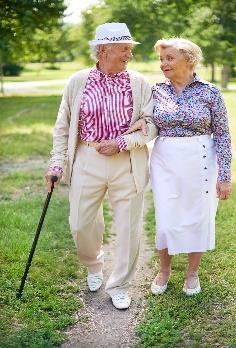 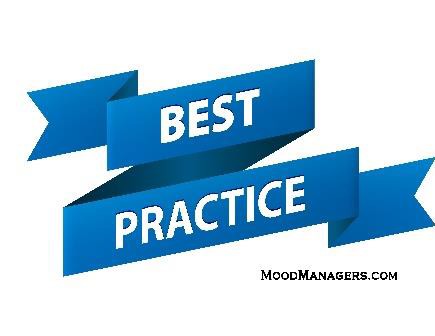 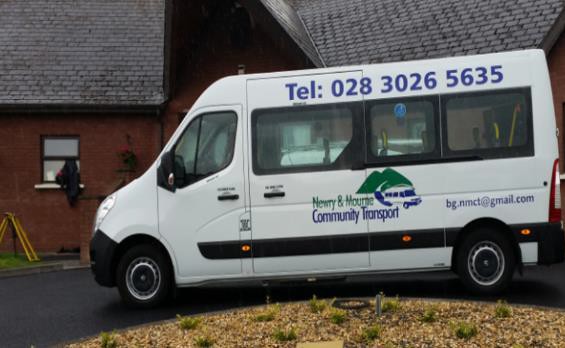 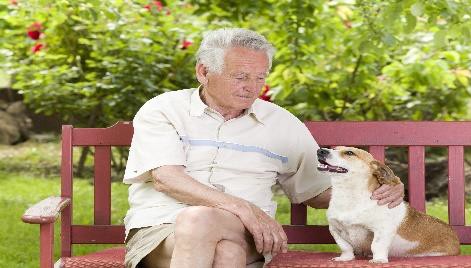 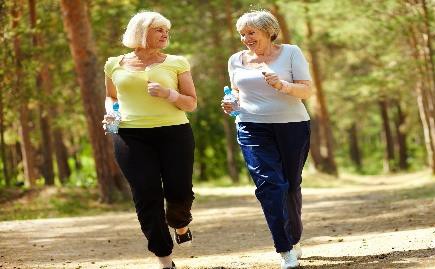 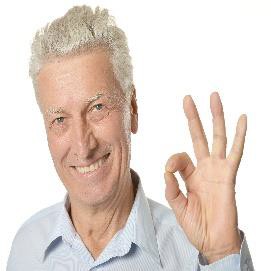 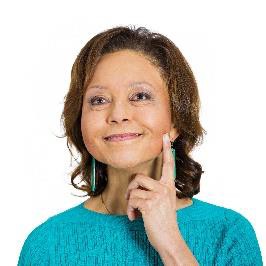 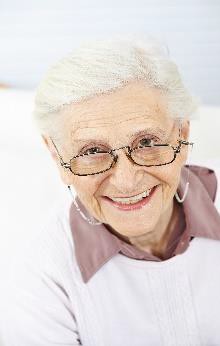 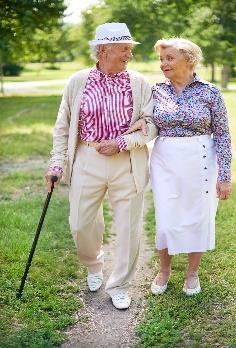 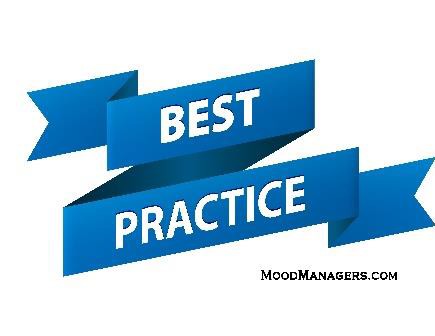 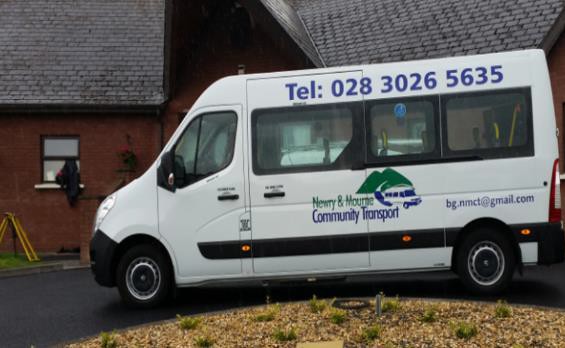 2.4 Safety and Good RelationsThis theme particularly links to the WHO subtheme of “respect and social inclusion”. Information and communication crosses all themes, but is addressed specifically in this theme, and as a way to show respect to older people.“We aim to keep people safe by working towards safer, shared and more confident communities:  by promoting ongoing consultation and involvement of older people with others, and by tackling crime and antisocial behavior.Making communities safe, friendly, respectful and inclusive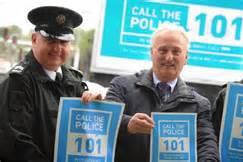 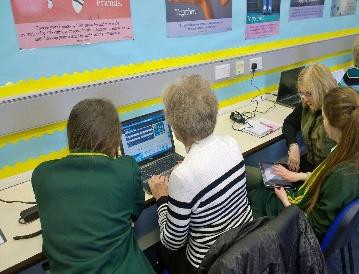 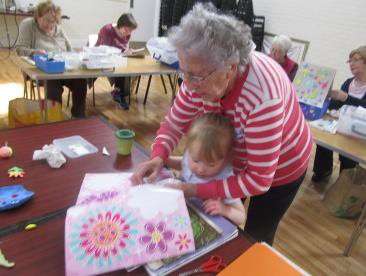 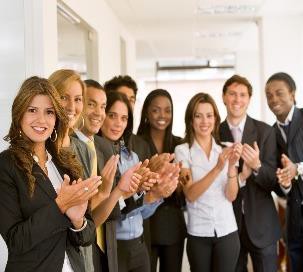 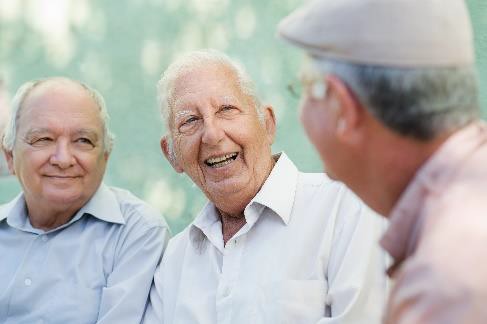 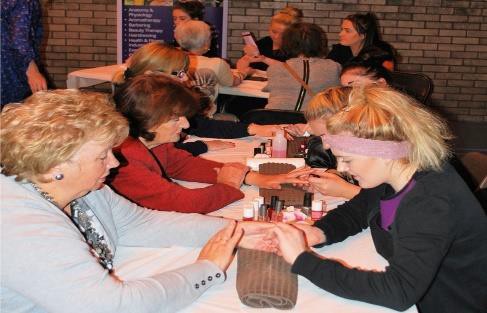 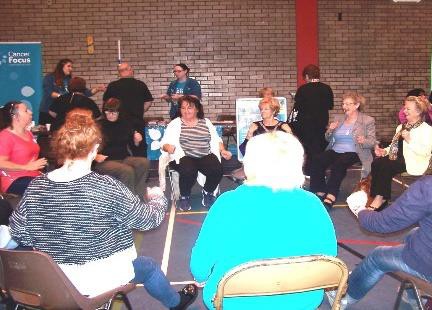 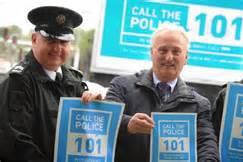 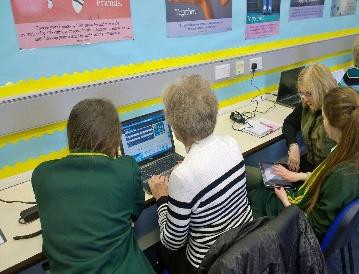 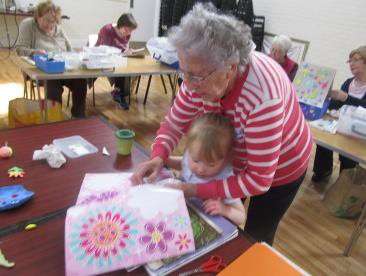 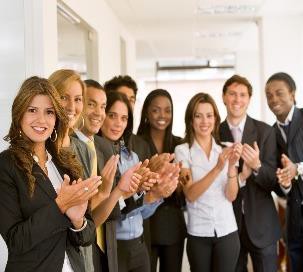 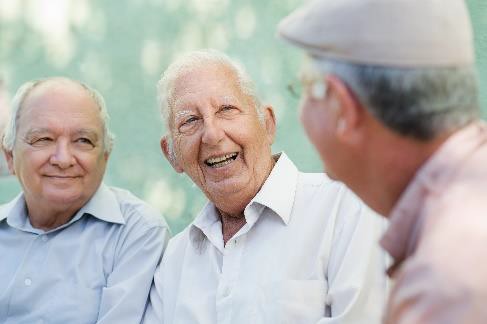 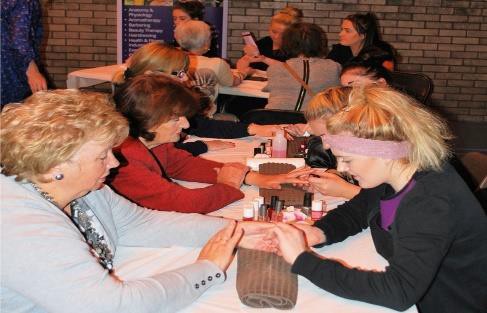 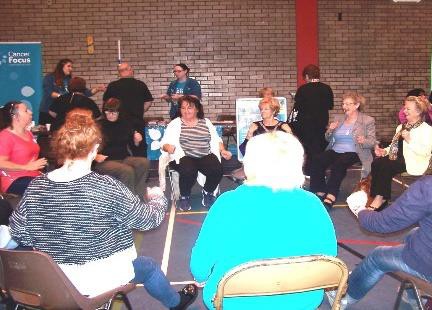 3. ConclusionsWe would like to thank the many contributors to this Age Friendly Action Plan especially the older people of the Newry, Mourne and Down District who enthusiastically gave of their time, attitudes and experiences over the past year. We encourage all citizens of the region, whatever their ages, to take the time to consider and give their views on these actions. In this way, together we can improve the plan further and make Newry, Mourne and Down a truly great place in which to grow older3.1 Research and monitoringIt is crucial to monitor and evaluate actions in order to assess how successful these have been in achieving and promoting age friendliness.  A range of research techniques will be used in consultation with older people via The Older People’s Forum and the Newry, Mourne andDown Strategic Alliance.	Indeed, The Older Peoples Forum will be core to decisions about evaluation and monitoring.The Age Friendly Strategic Alliance leads within each of the four community planning areas will collaborate regarding evaluation and monitoring.	In conjunction with The Older People’s Forum they will provide updates every six months, with an annual report to the Age Friendly Strategical Alliance. A summary update form for consideration is available in Appendix 1.3.2 Follow up contactFor further information, or to comment on this action plan, please contact:Mr Eoin Devlin,Assistant Director of Active and Healthy CommunitiesNewry, Mourne and Down District Council, Monaghan Row, Newry,Co Down.Email: eoin.devlin@nmandd.orgTel: (028) 3031 3112Appendix:  Organizations  involved  in  the  development  of  the  Newry, Mourne and Down Age Friendly Action PlanHealth and Well-BeingEconomic DevelopmentRegeneration and TourismEnvironment and SpatialSafety and GoodRelations1.   Socialparticipation2.   Community &health services3.   Civic participation andemployment4.   Outdoor spaces5.   Transport6.   Home & Housing7.   Respect andinclusion8.   Communication and Information8.   Communication and Information8.   Communication and Information8.   Communication and InformationWe plan to:Lead Partners1.  work in partnership with the OPF to deliver the actionplanAFSA and OPF2.  explore better ways of working together to improve healthand social wellbeing outcomes for older peopleAFSA and OPF3.  deliver and develop a range of health and well-being, educational, social activity and intergenerational programmes appropriate to the needs and interests ofolder adultsNMDDC,  NMSCC,  CCG,PHA, SHSCT, Age NI, CDRCN; Volunteer Now, OPF, SPACE, U3A, Linking Generations and AS4.  deliver the annual Positive Ageing event, and develop a range of positive ageing events that challenge negative stereotypes of ageing, and raise awareness about the potential of later life. Fear of dementia and negative stereotypes are such barriers to diagnosis, information and supportNMDDC, NMSSC,SHSCT, CCG, VolunteerNow, U3A, SPACE, OPF, CDRCN and AS5.  develop,	provide	and	maintain	an	easily-accessibleinformation system for older people which includes a new district-wide website on age friendlinessNMDDC, SHSCT, All6.  promote and publicize opportunities for volunteeringincluding offering opportunities to older people living in sheltered accommodation and residential careVolunteer Now, CCG,U3A, NMCT and AS7.  deliver workshops to promote Alzheimer’s Society and    disability friendly communitiesAS,Linking Generations, SHSCTWe plan to:Lead Partners1.  work with organizations, businesses and services to encourage and promote age friendly initiatives and to encourage business to value older employeesNMDDC2.  promote and support entrepreneurship and small businessesamongst older people, including those recently retired and those interested in turning a hobby into a business, e.g. ‘shop local’ initiativesNMDDC,Chambers ofCommerce3.  work with business agencies and others to establish a databaseof older people willing to act as mentors to young entrepreneurs in the early stages of their business developmentNMDDC, U3A4.  promote an age-friendly charter for use by organizations, business and services to demonstrate their commitment and support for age friendlinessAll5.  ongoing improvements to safety and security which includespromoting the Purple Flag Zone in the city centre, seeking approval for lighting improvements (DFI), examining the feasibility of cameras and increasing police / community patrolsNMDDC, PCSP,PSNI6.  develop and explore opportunities for age friendly awards with businesses, organizations and servicesAFSA, Chambers of CommerceWe plan to:Lead Partners1.  engage with older people, using a participative design approach,in the design of public spaces and buildings, e.g. libraries, parks, leisure centresAll2.  promote safer spaces which are accessible for older peopleAll3.  promote greater transport options and opportunities, includingmaximizing  connections  via  public  transport  networks,  and supporting the needs of more vulnerable or isolated older peopleCT, Translink;4.  support older people to live safely and independently in theirown homesAll5.  promote	confidence	and	feelings	of	personal	safety	incommunities through a range of methods and initiatives.PSNI, PCSP, NMDDCWe plan to:Lead Partners1.  work towards reducing fear of crime especially among older people through a range of initiatives and activitiesPSNI, PCSP and AFSA2.   develop  intergenerational  relationships  across  the  District  to increase understanding, respect and support between people ofall agesAFSA,	LinkingGenerations3.  engage with a range of groups, particularly those most vulnerable, to build positive relations and safer communitiesPSNI, DFC, AS AFSA,  and SHSCT4.  to have all agencies communicate effectively which includes all agencies providing information to a new website on age friendliness for the region.AllAlzheimer’s SocietyAge NICounty Down Rural Community NetworkLinking Generations NINewry and Mourne Community TransportNewry and Mourne Confederation of Community GroupsNewry and Mourne Senior Citizens ConsortiumNewry and Mourne Older People’s ForumNewry, Mourne and Down District CouncilNI Housing ExecutiveNI Fire and Rescue ServicePolicing and Community Safety PartnershipPSNIPublic Health AgencySalvation ArmySPACESouthern Health & Social Care TrustThe I Can CentreTranslink NIUniversity of the Third Age (U3A)Volunteer Now